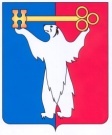 АДМИНИСТРАЦИЯ ГОРОДА НОРИЛЬСКАКРАСНОЯРСКОГО КРАЯРАСПОРЯЖЕНИЕ07.06.2024	г. Норильск	№ 4224О предоставлении разрешения на отклонение от предельных параметров разрешенного строительства, реконструкции объекта капитального строительстваПо результатам рассмотрения заявления о предоставлении разрешения на отклонение от предельных параметров разрешенного строительства, реконструкции объекта капитального строительства от 22.04.2024 № 190з/237 и представленных документов индивидуального предпринимателя Барткова В.Ю., в соответствии с пунктом 1 статьи 40 Градостроительного кодекса Российской Федерации, Федерального закона от 06.10.2003 № 131-ФЗ «Об общих принципах организации местного самоуправления в Российской Федерации», решением Норильского городского Совета депутатов от 13.05.2008 № 11-239 «Об утверждении Положения о публичных слушаниях на территории муниципального образования город Норильск», Правилами землепользования и застройки муниципального образования город Норильск, утвержденными решением Норильского городского Совета депутатов от 10.11.2009 № 22-533, постановлением Администрации города Норильска от 13.09.2012 № 290 «Об утверждении Административного регламента предоставления муниципальной услуги «Предоставление разрешения на отклонение от предельных параметров разрешенного строительства, реконструкции объекта капитального строительства», на основании заключения по результатам публичных слушаний от 24.05.2024, протокола публичных слушаний от 24.05.2024 № 40,  рекомендаций Комиссии по землепользованию и застройке муниципального образования город Норильск от 28.05.2024 № 20, учитывая, что для территориальной зоны П-5 (Зона объектов транспортной инфраструктуры) минимальные отступы от границ земельного участка при строительстве объектов составляет 2 метра и отступ в 4 метра от границ земельного участка  отклонением от предельных параметров  не является, 1.	 Предоставить разрешение на отклонение от предельных параметров разрешенного строительства, реконструкции объекта капитального в отношении земельного участка с кадастровым номером 24:55:0402013:3595, расположенного по адресу: Российская Федерация, Красноярский край, городской округ город Норильск, город Норильск, улица Талнахская, земельный участок 12Е, вид разрешенного использования «хранение автотранспорта» в виде минимального отступа от восточной границы земельного участка – 0 м.2. Отказать в предоставлении разрешения на отклонение от предельных параметров разрешенного строительства, реконструкции объекта капитального в отношении земельного участка с кадастровым номером 24:55:0402013:3595, расположенного по адресу: Российская Федерация, Красноярский край, городской округ город Норильск, город Норильск, улица Талнахская, земельный участок 12Е, вид разрешенного использования «хранение автотранспорта» в виде минимального отступа от западной границы земельного участка - 4 м,  поскольку указанный размер отступа отклонением не является.3. 	Опубликовать настоящее распоряжение в газете «Заполярная правда» и разместить его на официальном сайте муниципального образования город Норильск.4. Настоящее Распоряжение вступает в силу после его официального опубликования.5.	Контроль исполнения пункта 2 настоящего распоряжения возложить на заместителя Главы города Норильска по земельно-имущественным отношениям.И.о. Главы города Норильска 						         Н.А. Тимофеев